Block Notes n. 25, dicembre 2017Dipartimento Welfare e nuovi diritti della Cgil Lombardia A cura di V. Cappelletti, L. Finazzi, M. Vespa In questo numero. Dalle agenzie di stampa regionali: Tumori oculari: a Milano primo centro in Italia Cremona: area donna punto di riferimento nazionale Ats Valpadana all’avanguardia nella presa in carico Asst Garda: investimenti regionali per circa 11 milioni di euro26 milioni a Ats, Asst e Irccs per rinnovo parco tecnologico Disabili gravissimi, Brianza: un aiuto aggiuntivo per chi ha figliLombardia socialeDalle agenzie di stampa nazionali:100 milioni di persone diventano povere per far fronte a spese sanitarieDonna. La sfida di Onda per “La nuova longevità” Il Biotestamento è legge Via libera al Programma nazionale donazione organi 2018-2020 Il 13° Rapporto del Crea-Sanità Influenza. L’Oms raccomanda la vaccinazione La salute degli italiani nella nuova edizione del Bes-Istat Trump vieta l’uso di parole come “feto” o “transgender” Donazione staminali: le linee guida Di influenza si muore sempre di più Il Piano nazionale esiti 2017 Entro il 2030 salute per tutti come diritto umano Rapporto Enpam-Eurispes sul Servizio Sanitario NazionaleDalle agenzie di stampa regionali.Da “Lombardia sociale”: www.lombardiasociale.itLombardia Sociale è un progetto realizzato da IRS - Istituto per la ricerca sociale - e promosso da Acli Lombardia, Caritas Ambrosiana, Confartigianato Persone, Confcooperative, Gruppo Segesta, FNP Cisl Lombardia, Fondazione Cariplo, Legacoopsociali, SPI Cgil Lombardia, UIL Pensionati, Auser Lombardia, Arci Lombardia. Per iscriversi alla newsletter: newsletter@lombardiasociale.itDalla Newsletter XVI, del 18 dicembre 2017Povertà. I dati lombardi del monitoraggio del SIA promosso dall’Alleanza nazionale contro la povertà. Finanziamento e spesa. Le risorse sociosanitarie investite dalle Regioni per l’assistenza agli anziani. Dal rapporto NNA le peculiarità lombarde a confronto.Disabilità. Più sostegni… alla solitudine? Un’analisi complessiva delle misure tipiche di questa legislatura. Minori e famiglie. strategie ed esiti del coinvolgimento delle associazioni famigliari nella diffusione del Bonus Famiglia.Alzheimer. Di chi è la competenza delle rette RSA? Prosegue la riflessione sul tema con il parere dell’Avv. M. Gioncada. Conciliazione. L’esperienza “sinergica” dell’ATS Val Padana nell’attuazione del Piano Territoriale Conciliazione vita/lavoro 2017-2018.Da “Lombardia Notizie”, notiziario della Giunta regionale della LombardiaDal notiziario del 13 dicembre 2017Lombardia. Tumori oculari, Gallera: a Milano primo centro in Italia grazie a collaborazione tra eccellenze lombarde.“In Lombardia sono circa 100 i nuovi pazienti che, ogni anno, sono colpiti da patologie afferenti all’oncologia oculare. Regione Lombardia, anche nell’ottica di ampliare l’offerta di diagnosi e cura di alcune patologie rare, ha avviato tramite l’Istituto Nazionale di Tumori, che è il primo IRCCS oncologico d’Italia, una sperimentazione per garantire a queste persone che venivano indirizzate all’estero, cure adeguate nella nostra regione”. Lo ha detto l’assessore al Welfare di Regione Lombardia Giulio Gallera, in occasione dell’inaugurazione del nuovo polo per la diagnosi e la cura delle patologie oncologiche oculari presso l’Istituto Nazionale dei tumori. Fare rete. “Fino a oggi, ha spiegato Gallera, per la cura del melanoma oculare i pazienti venivano indirizzati in Svizzera o in Francia. L’Assessorato al Welfare si è attivato per iniziare un percorso sperimentale che permettesse di effettuare queste cure in Lombardia. Con tale obiettivo abbiamo dato mandato alla Fondazione Irccs Istituto Nazionale dei Tumori, di creare una rete insieme all’Asst ‘Fatebenefratelli Sacco’, in collaborazione con la Fondazione Cnao di Pavia, al fine di predisporre un progetto che definisse gli aspetti organizzativi dei soggetti erogatori della rete e il percorso diagnostico terapeutico di riferimento per tali patologie al fine di attivare un’offerta qualificata per i pazienti con patologia oncologica oculare. Presa in carico. Si tratta di una sperimentazione molto importante perché permetterà al malato di essere preso in carico non solo come un paziente con una patologia oculare, come avviene all’estero, ma anche come un paziente oncologico la cui malattia e le conseguenze da questa derivanti rientrerà all’interno di un protocollo clinico con un adeguato percorso diagnostico terapeutico. Rientro dei cervelli. La sanità lombarda è una grande eccellenza riconosciuta a livello internazionale. Non vogliamo sederci sugli obiettivi raggiunti ma vogliamo andare oltre e generare le condizioni perché i professionisti scelgano di mettere la loro professionalità al servizio dei pazienti nelle nostre strutture. Da queste premesse la collaborazione virtuosa di tre grandi strutture lombarde che è riuscita a riportare nel nostro paese anche dei professionisti che avevano scelto di andare all’estero”.Dal notiziario del 14 dicembre 2017Ospedale Cremona. Gallera: area donna punto di riferimento nazionale per diagnosi, trattamento, cura tumore seno.“L’Area Donna dell’ospedale di Cremona, che riunisce i servizi di prevenzione, diagnosi, e cura della patologia mammaria e ginecologica, consente una presa in carico multidisciplinare ed efficace delle pazienti, che è proprio l’anima della nostra riforma sanitaria. Per questo sono molto orgoglioso che abbia ottenuto la certificazione europea Eusoma (European society of breast cancer specialist), che in Italia contraddistingue solo 16 strutture senologiche”. Lo ha detto l’assessore al Welfare di Regione Lombardia Giulio Gallera nel corso della visita, questo pomeriggio, all’ospedale di Cremona con il direttore generale dell’ Asst di Cremona Camillo Rossi, del direttore generale dell’Ats Salvatore Mannino e del consigliere regionale Carlo Malvezzi, in rappresentanza del territorio. Riconoscimento. “Un riconoscimento importante, ha sottolineato l’assessore, che fa dell’Unità operativa multidisciplinare di Patologia mammaria e ricerca traslazionale un punto di riferimento nazionale per la diagnosi e il trattamento del tumore alla mammella, che ogni anno registra 240 nuovi casi l’anno, e che contribuisce ad infoltire il numero delle strutture di eccellenza della sanità lombarda distribuite su tutto il territorio”. Riforma sanitaria, Gallera: Ats Valpadana all’avanguardia nella presa in carico. “Questa è sicuramente l’Ats dove meglio si è interpretata la nostra riforma sanitaria ed è all’avanguardia nella sua attuazione. Lo dimostra il 78% dei medici di Medicina generale candidati come gestori della presa in carico e la grande adesione di tutti gli attori del sistema sociosanitario del territorio. Per noi quindi sarà laboratorio per intera regione”. Lo ha detto l’assessore al Welfare di Regione Lombardia Giulio Gallera al termine dell’incontro, questa mattina, a Mantova con i rappresentanti de sistema sociosanitario del territorio. “Sono orgoglioso delle parole positive espresse da Piero Parenti, presidente della cooperativa Iniziativa medica lombarda, che raggruppa 145 medici di Medicina generale di Mantova, ha commentato l’assessore, sulla efficacia e concretezza del modello che abbiamo messo in campo per migliorare la vita dei pazienti cronici. Significa che la strada percorsa è giusta e può solo migliorare. L’Ats qua sta svolgendo un lavoro straordinario, ha concluso Gallera, anche in termini di valorizzazione delle strutture ospedaliere e di personalizzazione dei Presidi territoriali, come quello di Viadana. Un lavoro anche di costruzione di reti con il mondo sociosanitario che in questi territorio è molto attivo, tanto che le strutture che si sono candidate alla presa in carico dei pazienti hanno già attivato un Centro servizi per seguire i pazienti in tutto il loro percorso di cura”.Dal notiziario del 15 dicembre 2017Asst Garda. Gallera: realtà molto attiva, investimenti regionali per circa 11 milioni di euro.“Sono molto lieto del grande lavoro fatto dall’Asst del Garda, sia per quanto riguarda il rafforzamento degli ospedali per acuti, sia per l’applicazione della nostra legge di riforma. Questo è un territorio molto particolare su cui Regione Lombardia ha investito nel passato e continua a farlo oggi con circa 11 milioni di euro”. Lo ha detto l’assessore al Welfare di Regione Lombardia Giulio Gallera nel corso della visita, questa mattina, ad alcune strutture dell’Asst del Garda, a Pontevico, Leno e Manerbio, in provincia di Brescia. Pontevico telemonitoraggio. “A Pontevico, ha commentato l’assessore, ho apprezzato il lavoro che si sta compiendo nell’Unità di cure subacute con il telemonitoraggio dei pazienti. Si tratta di una sperimentazione, al momento applicata all’interno della struttura, che dimostrerà la sua azione efficace nel percorso di presa in carico quando potrà essere utilizzata per seguire le condizioni del paziente nel suo domicilio. Ospedale Leno, 6 milioni per ristrutturazione e nuovo Pot. Grazie a un finanziamento regionale di 3 milioni di euro l’ospedale di Leno è stato completamente ristrutturato e messo in sicurezza, dopo le lesioni subite in seguito al terremoto del 2012. Con un altro intervento sempre di 3 milioni di euro inizieranno all’inizio del nuovo anno i lavori per la realizzazione del nuovo Po che interesseranno un’area di circa 2.500 mq. Integrazione territoriale e gestione cronicità, riabilitazione e salute mentale sono i settori su cui si concentrerà l’offerta sanitaria che risponde ai bisogni di questo territorio, in linea con gli obiettivi della nostra riforma sanitaria, e che vedrà il coinvolgimento dei medici di medicina generale. Ospedale Manerbio 4.600.000 per ampliamento e centro servizi. Il presidio di Manerbio è interessato da un importante intervento strutturale il cui progetto esecutivo è già pronto, per il quale Regione Lombardia ha stanziato un finanziamento di 4.600.000 euro, che permetterà di riorganizzare le Unità operative affinché possano operare in modo sinergico portando numerosi benefici dal punto di vista dell’efficienza delle prestazioni”. Commentando la visita all’ospedale di Manerbio l’assessore ha poi sottolineato l’importanza dell’attivazione del Centro Servizi. “Sono molto orgoglioso che in questo presidio si sia già attivato il Centro Servizi in coerenza con l’applicazione della riforma sanitaria, che garantirà una presa in carico complessiva e multidisciplinare del paziente cronico, con piani di assistenza individualizzati e prenotazioni di visite ed esami”.Dal notiziario del 18 dicembre 2017Gallera: ulteriori 26 milioni a nostre Ats, Asst e Irccs per rinnovo parco tecnologico l’assessore:si aggiungono ai 300 milioni già stanziati nel 2017 “cifra record, copriamo con nostre risorse vuoto del governo”.“Con la misura approvata oggi stanziamo ulteriori 26 milioni di euro a Ats, Asst e Irccs pubblici per interventi finalizzati al rinnovo del parco tecnologico, quindi per manutenzione o sostituzione di quei macchinari necessari per prestazioni sanitarie sempre più precise e di qualità”. Lo ha detto l’assessore al Welfare di Regione Lombardia Giulio Gallera intervenendo, questa mattina, insieme con il presidente Maroni e l’assessore regionale alle Infrastrutture e Mobilità Alessandro Sorte, alla conferenza stampa dopo Giunta. Regalo fine anno. “Questo, ha rimarcato l’assessore, è un anno che cerchieremo di rosso. Con i 26 milioni stanziati oggi Regione Lombardia ha investito complessivamente, nel 2017, 326 milioni di euro di risorse proprie per interventi di edilizia sanitaria, coprendo il vuoto lasciato dal Governo centrale che ha smesso di finanziare questo tipo di operazioni. Avevamo stanziato 200 milioni in sede di bilancio preventivo, altri 100 in sede di assestamento, oggi un ulteriore regalo di fine anno per la sanità lombarda e per i lombardi. È un record storico, nessun altra Regione ha mai realizzato un intervento così importante. Regione attrattiva. Tengo a sottolineare che l’eccellenza della sanità lombarda è data dal livello di alta professionalità dei nostri professionisti e dalla capacità di Regione Lombardia di attrarli sul proprio territorio fornendo le strumentazioni più innovative”.Disabili gravissimi, Brianza: un aiuto aggiuntivo per chi ha figli.“Oggi abbiamo approvato una misura importantissima per aiutare le famiglie in particolare condizione di fragilità. Ci rivolgiamo ai disabili gravissimi con figli minori o di età inferiore ai 25 anni e studenti”. Lo ha dichiarato l’assessore al Reddito di autonomia e Inclusione sociale di Regione Lombardia Francesca Brianza, presentando il provvedimento approvato durante la giunta odierna. 1.000 euro al mese a circa 4.600 lombardi. “Nel corso del 2017, commenta Brianza, Regione Lombardia è intervenuta, in applicazione del Fondo non autosufficienza con specifiche misure che hanno consentito di dare a circa 4.600 lombardi con gravissima disabilità un Buono di mille euro al mese. Il nuovo provvedimento. Attraverso questo nuovo provvedimento eroghiamo un buono mensile aggiuntivo di 500 euro come contributo per sostenere le spese di assunzione di personale di assistenza. In questo modo andiamo ad alleggerire il carico assistenziale sui parenti del malato”. Le risorse. Le risorse messe a disposizione per questo provvedimento ammontano a 1.365.075 milioni di euro e si stima che andranno a beneficiare circa 300 persone. Altri 749.000 euro per assistenti familiari. Oltre a questo destiniamo ulteriori 749.000 euro a sostegno della misura B2 per le persone in condizione di non autosufficienza o di disabilità grave, per l’erogazione di Buoni sociali mensili per gli assistenti familiari regolarmente assunti”.Dalle agenzie di stampa nazionaliDa “Quotidiano sanità” Dalla newsletter del 13.12.2017 Ogni anno 100 milioni di persone diventano povere per far fronte a spese sanitarie. In Italia sono 5,5 milioni. I dati Oms e Banca mondiale presentati a Tokio.Ma ci sono anche buone notizie: il rapporto mostra che il 21° secolo ha visto un aumento del numero di persone in grado di ottenere alcuni servizi sanitari chiave, come l’immunizzazione e la pianificazione familiare, così come il trattamento antiretrovirale per HIV e zanzariere trattate con insetticida per prevenire la malaria. Il progresso, tuttavia, è molto irregolare. Link all’articolo e agli allegati (in inglese).Donne. Vivono di più, ma meno in salute. Colpa di solitudine, scarsa istruzione e basso reddito. La sfida di Onda per “La nuova longevità”.E poi soffrono almeno di due malattie croniche che, in 4 casi su 10, si trasformano in una disabilità grave. Sono le donne italiane, in media più longeve degli uomini di quasi 5 anni, l’anello debole della società over 65. È questo l’identikit delle donne della “Generazione Argento” tracciato da Onda, l’Osservatorio Nazionale sulla salute della donna e Farmindustria che oggi hanno presentano a Roma il volume monografico “La salute della donna. La nuova longevità: una sfida al femminile”. Link all’articolo. Link al libro in sintesi.Dalla newsletter del 14.12.2017 Il Biotestamento è legge. Via libera dal Senato. Ecco cosa cambia nel “fine vita” per medici, pazienti e familiari. Il testo e la sintesi.L’Aula di Palazzo Madama con 180 voti a favore 71 contrari e 6 astenuti, ha dato il via libera al provvedimento. Un lungo applauso da parte dei senatori presenti in Aula ha così salutato l’approvazione del testo. Da oggi ogni persona maggiorenne, in previsione di una eventuale futura incapacità di autodeterminarsi potrà, attraverso le Dat, esprimere le proprie convinzioni e preferenze in materia di trattamenti sanitari. Link all’articolo. Link al testo. Via libera al Programma nazionale donazione organi 2018-2020. Definiti standard minimi organizzativi e metodologici per incrementare le donazioni. Accordo in Stato-Regioni sul “Programma Nazionale Donazione di Organi 2018-2020 che fornisce metodologie comuni e uniformi per: definire un linguaggio comune; implementare buone pratiche organizzative, cliniche e amministrative; utilizzare percorsi di miglioramento della qualità in tutte le fasi del processo di donazione; attuare l’analisi dei dati; implementare sistemi nazionali e regionali di auditing e formazione. Leggi tutto. Link all’accordo.Si vive di più, ma non meglio. Meno spesa, ma non per i cittadini. Il sistema pubblico resiste ma, senza riforme andrà alla deriva. Il 13° Rapporto del Crea-Sanità.Resta forte anche il gap con i partner europei: a livello procapite la spesa sanitaria pubblica italiana è inferiore del 35,2% rispetto a quella dei Paesi dell’Europa Occidentale. Allarme per la farmaceutica dove l’equilibrio dei conti finora garantito dal contenimento della territoriale rispetto allo sforamento costante dell’ospedaliera sembra non reggere più. Ma è il quadro generale del nostro Ssn a preoccupare i ricercatori che rilevano come l’universalismo del sistema sia a rischio essendone ormai compromessa l’equità nella fruizione dei suoi servizi. Leggi tutto. Link all’executive summary del Rapporto. Dalla newsletter del 15.12.2017 Fino a 650mila decessi l’anno nel mondo sono associati all’influenza stagionale. Più a rischio gli over 75. L’Oms raccomanda la vaccinazioneDecessi in aumento rispetto alla precedente stima globale di 250.000 – 500.000, che risale a oltre dieci anni fa e che copriva tutte le morti legate all’influenza, comprese le malattie cardiovascolari o il diabete. Le nuove cifre si basano su dati più recenti di un gruppo più ampio e diversificato di paesi, compresi i paesi a reddito medio-basso, ed escludono le morti da malattie non respiratorie. Leggi tutto. Speranza di vita. Italia resta seconda in Europa con una media di 82,8 anni. Prima la Spagna con 83 anni tondi. Ecco come va la salute degli italiani nella nuova edizione del Bes-Istat.La speranza di vita alla nascita in Italia nel 2016 ha recuperato la diminuzione osservata l’anno precedente, legata a una combinazione di oscillazioni demografiche e fattori congiunturali di natura epidemiologica e ambientale. Sono 82,8 gli anni che un nuovo nato del 2016 si può aspettare in media di vivere: per gli uomini il valore è di 80,6 anni, il massimo assoluto, mentre per le donne si ritorna al picco di 85 anni già osservato nel 2014. Gli indicatori del Bes, in tutto 129, sono articolati come di consueto in 12 domini, tra cui la salute. Leggi l’articolo. Link al Rapporto Bes. Dalla newsletter del 17.12.2017 Usa. Trump vieta l’uso di parole come “feto” o “transgender” nei documenti ufficiali del Cdc di Atlanta, l’equivalente del nostro Iss. Incredulità nella comunità scientifica statunitense. Ecco la lista completa delle parole proibite.Le parole proibite, oltre a feto e transgender, sono “vulnerabile”, “diritto”, “diversità”. Ma anche “evidence-based” e “scientific-based”, che i funzionari dell’amministrazione Trump suggeriscono di sostituire con la frase: “I Cdc basano le proprie raccomandazioni sulla scienza in considerazione degli standard e della volontà della comunità”. Per le altre parole abolite non vengono offerte alternative. Leggi tutto.Dalla newsletter del 18.12.2017 Donazione staminali. Le linee guida per professionisti, operatori e volontari.“Indirizzi per comunicare la donazione di cellule staminali emopoietiche. ad uso di professionisti, operatori e volontari”. Un vademecum messo a punto dal Centro nazionale trapianti, Centro nazionale Sangue e Registro italiano dei donatori di midollo osseo illustra non solo i dati epidemiologici del trapianto di staminali, ma spiega come diventare donatore, iscriversi al registro e tutto ciò che c’è da sapere, dai rischi (inesistenti) alle metodiche per la donazione. Compresi gli indirizzi dei Centri a cui rivolgersi e le modalità di iscrizione al registro dei donatori. Leggi tutto. Link al documento.Dalla newsletter del 19.12.2017 Di influenza si muore sempre di più. Le vecchie stime sono tutte da rivedere.Un articolo pubblicato su Lancet da ricercatori dei CDC di Atlanta, rivede al rialzo le stime di mortalità per complicanze respiratorie correlate all’influenza. La mortalità è particolarmente pesante nei Paesi a basso e medio reddito, dove non esistono politiche vaccinali preventive, e tra gli ultra-75enni perché tra i grandi anziani il vaccino ha un’efficacia subottimale. Una constatazione questa che segna già le linee future di intervento: ampliare la copertura vaccinale e migliorare le tecniche produttive dei vaccini per gli anziani e i grandi anziani. Leggi tutto.
Migliora l’assistenza ospedaliera, ma non in tutto il Paese. Va meglio soprattutto per trattamento infarto acuto, ictus e chirurgia protesica. Il Piano nazionale esiti 2017.Presentato oggi a Roma il Piano nazionale esiti che attraverso 166 indicatori monitorizza ogni anno la qualità delle cure ospedaliere. Prosegue il trend di miglioramento generale per tutti i gli indicatori ma restano ancora sacche di inappropriatezza che riguardano soprattutto il Sud e che sono però evidenti anche in singole strutture di Regioni più efficienti. Ottimi risultati invece per la deospedalizzazione delle malattie croniche che però sconta i ritardi sull’assistenza territoriale. Leggi tutto. Entro il 2030 salute per tutti come diritto umano: la dichiarazione e gli impegni sottoscritti a Tokio.Il Forum di Tokio è culminato in una dichiarazione per galvanizzare l’azione verso #HealthforAll e durante i lavori è stato diffuso il rapporto di monitoraggio globale UHC della Banca Mondiale/OMS, che misura la percentuale di una popolazione che può accedere a servizi sanitari di qualità essenziali e la percentuale della popolazione che spende una grande quantità di reddito familiare per la salute. Link all’articolo e agli allegati (in inglese) Dalla “Conferenza delle Regioni”: www.regioni.it/newsletterDa Regioni.it n. 3290 del 18 dicembre 2017Rapporto Enpam-Eurispes sul Servizio Sanitario Nazionale.“In Italia il bene-salute è accettabilmente garantito, pur tra le difformità e gli squilibri che nei inficiano l’immagine complessiva”. Nell’ultimo Rapporto Enpam-Eurispes sul nostro Servizio Sanitario Nazionale si rileva che, pur restando fra i migliori al mondo, sono ancora presenti dei margini di miglioramento. Gian Maria Fara, presidente Eurispes, sottolinea come occorra “soprattutto ricordare che, nonostante i ritardi e i problemi, il nostro Sistema sanitario nel confronto internazionale rimane uno dei migliori al mondo per la capacità di assicurare la salute dei nostri cittadini”. In particolare viene evidenziato il problema del blocco del turn over che impedisce un ricambio di personale negli ospedali, creando così un fenomeno di precarizzazione di figure qualificate come medici, assistenti sanitari e tecnici. Leggi tutto. Per suggerimenti, notizie, ecc… scriveteci. Il nostro indirizzo è: blocknotes@lomb.cgil.it/ Questo numero di Block notes è pubblicato sul nostro sito al seguente LinkTutti i numeri arretrati di Block Notes sono disponibili sul sito della CGIL Lombardia al seguente Link.CI TROVI ANCHE SU 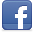 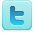 